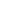 Atestado sobre competências e desempenho de Estágio realizado  Nome do Instituto, Laboratório ou EmpresaNome e Matrícula PUC: Fulano da Silva (1415674)Curso e semestre(s): Ciência da Computação, 5o e 6o. semestreDuração: 9 meses, desde 01/03/2021 (em curso)Tarefas realizadas:(Descrever as tarefas realizadas) Implantou um banco de dados NoSQL no Mobile-Hub; participou de testes de desempenho do ContextNet com o sistema de persistência, juntamente com outros alunos.Parecer sobre o Desempenho Geral:(Tratar sobre aspectos como Iniciativa/ Independência/ Dinamismo: capacidade de procurar novas soluções; Interesse/ Comprometimento/ Motivação: envolvimento no desenvolvimento das tarefas. Responsabilidade: comparecimento em reuniões e cumprimento dos compromissos firmados. Confiabilidade: cuidado na manipulação da informação e material utilizado.) Fulano mostrou ser muito focado, responsável e bastante compromissado com as suas tarefas, conseguindo sempre finalizar os entregáveis  dentro do prazo. Exerceu as tarefas combinadas de forma competente, eficiente e motivada. Comparecia regularmente no laboratório e em todas as reuniões marcadas. Adquiriu a maior parte dos conhecimentos sobre o sistema xxx analisando o código fonte sozinho, mas vez por outra também procurava outros colegas para tirar algumas dúvidas.Competências Técnicas:(Falar sobre o nível de conhecimento teórico e técnico demonstrado pelo estagiário, tendo em vista a sua escolaridade. Incluir uma percepção sobre a facilidade do estagiário em interpretar informações verbais  e escritas) Fulano é um desenvolvedor experiente, que não só domina várias linguagens de programação e ambientes de desenvolvimento, como também conhece muitas tecnologias e ferramentas para a plataforma Linux.  Além de programar muito bem, gerando código bem estruturado e legível, sempre demonstrou muita preocupação com a realização de muitos testes para garantir o correto funcionamento do software. No quesito documentação, deixou um pouco a desejar porque não atualizou sempre imediatamente o dokuwiki correspondente. No início do estágio Fulano desconhecia a plataforma Android, mas em poucos meses adquiriu suficiente experiência para programar boa parte do serviço de persistência no Mobile-Hub, que é inteiramente em Android.  Além disso, sempre mostrou ótimos conhecimentos conceituais e teóricos. Competências Sociais:(Falar sobre aspectos como cooperação, trabalho em equipe, comunicação. Incluir sua percepção sobre a atuação junto a outras pessoas no sentido de contribuir para o alcance de um objetivo comum. Considerar a facilidade e espontaneidade com que age frente a pessoas, fatos e situações.) Na interação com os colegas do laboratório, Fulano sempre teve um comportamento exemplar: muito educado, simpático e bastante discreto, porém não retraído ou tímido. Mostrou sempre segurança em suas colocações, e bastante participativo em reuniões técnicas, colocando os seus pontos de vista de forma calma, porém afirmativa. Na maioria das vezes, suas sugestões e ideias foram bem pertinentes e agregadoras. Quando havia visitas ao laboratório ele sempre se mostrou acolhedor e prestativo.  Agradecemos Fulano por todo seu empenho e dedicação durante o seu estágio no LAC. Foi um prazer muito grande ter trabalhado com ele e desejamos a ele muito sucesso no decorrer de sua carreira e vida. Rio de Janeiro, DD/MM/AAAssinatura do SupervisorNome do supervisorCargo do SupervisorEste documento deve ser preenchido e assinado pelo supervisor de texto (pode ser digitalmente). Esta caixa de texto está aqui apenas para orientar o preenchimento do documento. Ela deve ser apagada. O texto acima é apenas um exemplo para ajudar o supervisor entender a ideia do que é esperada em cada seção. Após o preenchimento e assinatura do supervisor, gere um PDF e nomeie este arquivo com cod-DOCCCPE-SeuNumerodeMatricula.PDF. Para Ciência da Computação use o cod como BCC. Para Sistemas de Informação, use BCI. Para Engenharia de Computação, use BEC.